Greater Albuquerque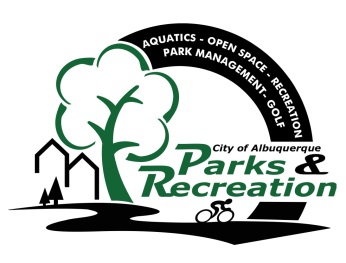 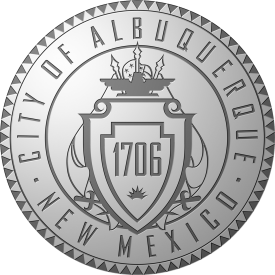 Recreational Trails CommitteeMeeting AgendaTuesday, October 18, 20163:30 p.m. - 5:30 p.m.Meeting Place:  7th Floor conference room, Room 7096City Hall, Fifth and Marquette, NWWelcome and IntroductionsApproval of October 18, 2016 AgendaApproval of September 20, 2016 MinutesGeneral Announcements New Business/Presentations Petroglyph National Monument Visitor Use Plan-Diane Souder, NPS	Discussion/Action Items/Ongoing Business – Committee Member Recruitment………………………………………………………………………GARTCTramway Trail Invasive Species and Landscaping…………………………………………………..GARTCStaff Reports and Project Updates Public Comment(Must be requested 24 hours prior to scheduled meeting, please email jcoffey@cabq.gov (Public input is limited to 2 Minutes)	AdjournNext GARTC meeting November 15, 2016 Members: Vacant – East At Large Representative; Ian Maddieson (Chair) - Pedestrians and Hikers; Valerie Cole – Equestrians; Warren Wild - Off-Road Bicyclists (Mountain Bicyclists); Ron Cossey – Runners and Joggers; Tyler Ashton (Vice Chair) – West At Large Representative; Kathleen Rhoad – Active Elderly; Vacant − Physically Challenged GARTC Members:  If you will not be able to attend the meeting, please call Jason Coffey at 768-5325 or email at jcoffey@cabq.gov   Staff: City – Jason Coffey – PRD, 768-5325NOTICE TO PERSONS WITH DISABILITIES:  If you have a disability and require special assistance to participate in this meeting, please contact the office at least 4 days prior to the meeting at 768-5325 (voice), or by TTY at New Mexico Relay, 1-800-659-8331. 